Приложение 5ОСНОВНОЙ ОБРАЗОВАТЕЛЬНОЙ ПРОГРАММЫ НАЧАЛЬНОГО ОБЩЕГО ОБРАЗОВАНИЯ Частного общеобразовательного учреждения «Православная гимназия во имя святого благоверного великого князя Александра Невского №11»утвержденной приказом от «29» августа 2020  года. № 1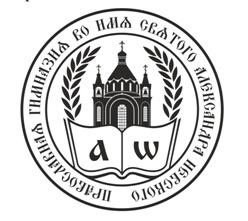 КАЛЕНДАРНЫЙ УЧЕБНЫЙ ГРАФИКна 2020-2021 уч.г. Нижний Тагил2019Организация образовательной деятельности регламентируется календарным учебным графиком и расписанием занятий, которые разрабатываются и утверждаются гимназией ежегодно  самостоятельно.Режим функционирования основной школы устанавливается в соответствии с СанПиН 2.4.2. 1178-02, п. 3.21-3.23 Устава Гимназии, правилами внутреннего распорядка и санитарно-техническими требованиями к общеобразовательной деятельности.Православная гимназия функционирует в режиме «школы полного дня»: в первой половине дня проводятся уроки, после перерыва проводятся занятия,  реализуются курсы внеурочной деятельности, программы дополнительного образования.В соответствии с п.18.3.1.1. ФГОС НОО, календарный учебный график должен определять чередование учебной деятельности (урочной и внеурочной) и плановых перерывов при получении образования для отдыха и иных целей (каникул) по календарным периодам учебного года: даты начала и окончания учебного года; продолжительность учебного года, четвертей; сроки и продолжительность каникул; сроки проведения промежуточных аттестаций. Календарный учебный график утверждается руководителем (директором) ОО приказом по ОО в срок до 01 сентября текущего календарного года на конкретный учебный год.Руководствуясь указанными выше требованиями ФГОС НОО, учитывая гигиенические требования к режиму образовательной деятельности, календарный учебный график ОО определяет следующие позиции:Посещаемые Богослужения:Пасхальные каникулы устанавливаются в Пасхальную неделю (неделя, следующая после Пасхи).Календарный график составляется ежегодно, в нем указываются учебные периоды (четверти), сроки, продолжительность каникул, выходные и праздничные дни, сроки промежуточной аттестации в связи с указанными и светскими праздниками и переносами выходных.Регламентирование образовательной деятельности на неделю:Обучение в Гимназии ведется: по 5-ти дневной учебной неделе, по субботам возможна организация занятий учащихся  (кроме первоклассников) с целью восполнения утраченных уроков в связи с православными праздниками и незапланированными изменениями в графике (эпидемия, проведение мероприятий и пр.). В субботу проводится обучение только до обеда без организации работы группы продленного дня.Регламентирование образовательной деятельности на день:Сменность: гимназия работает в одну смену. В первой половине дня осваиваются дисциплины учебного плана, возможно включение дополнительных занятий и внеурочной деятельности. Преимущественно во второй половине дня реализуется план внеурочной деятельности. Регламентирование образовательного процесса на день:Сменность: гимназия работает в одну смену. Гимназия работает в режиме «Школы полного дня»: в первой половине дня осваиваются преимущественно дисциплины учебного плана, возможно включение курсов внеурочной деятельности, дополнительных занятий. Во второй половине дня преимущественно реализуется план внеурочной деятельности и программа дополнительного образования. Обязательным является каждый день включение занятий, связанных с двигательной активностью (физкультура, спорт, танцы, прогулка и пр.). Режим внеурочной деятельности регламентируется расписанием работы кружков, секций, детских общественных объединений, факультативов, внеурочной деятельности.Режим учебных занятийВ соответствии с требованиями СанПиН 2.4.2.2821-10 «Санитарно - эпидемиологические требования к условиям и организации обучения в общеобразовательных учреждениях», письмом Министерства образования и науки РФ от 20.04.2001 г. №408/13-13 «Рекомендации по организации обучения первоклассников в даптационный период» для облегчения процесса адаптации детей к требованиям общеобразовательного учреждения в 1-х классах применяется ступенчатый метод постепенного наращивания учебной нагрузки: в сентябре, октябре – по 3 урока в день по 35 минут каждый, в ноябре- декабре - по 4 урока по 35 минут каждый, в январе – мае по 4 урока по 40 минут каждый: организована в середине учебного дня (после второго урока) динамическая пауза продолжительностью 40 минут.Учебный день начинается с утреннего молитвенного правила в 8 часов 15 минут. Учебные занятия начинаются в 8 часов 30 минут. Продолжительность урока 40 мин. 1 класс - 35 минут – по 3 урока в день - в сентябре-октябре, 4 урока – с ноября, 40 минут с 3 четверти.После каждого урока обучающимся предоставляется перерыв не менее 10 минут. Для организации питания перерывы не менее 20 минут.Учебный день начинается с утреннего молитвенного правила в 8.15.Продолжительность урока 40 мин.Расписание звонков:В связи с введением ограничительных мероприятий временно вводится расписание:Общее расписание звонков для 1–4-х классов: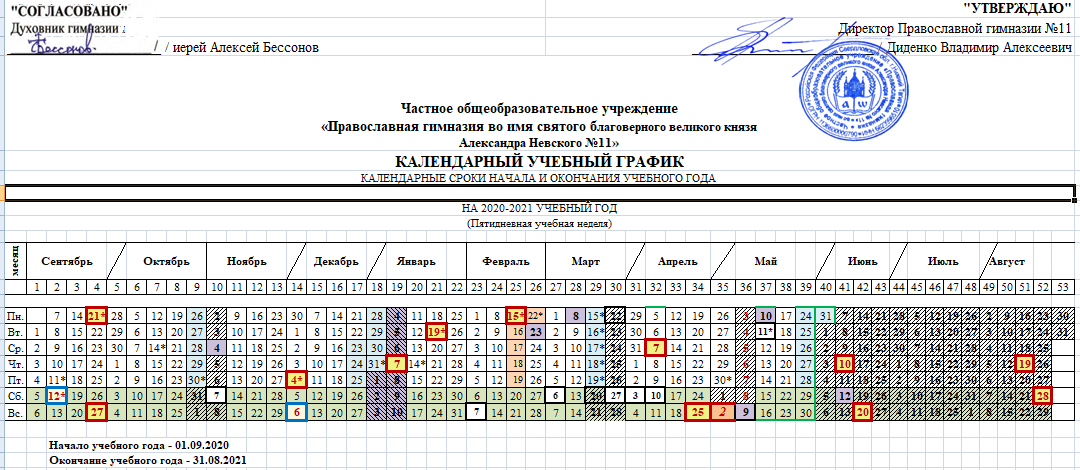 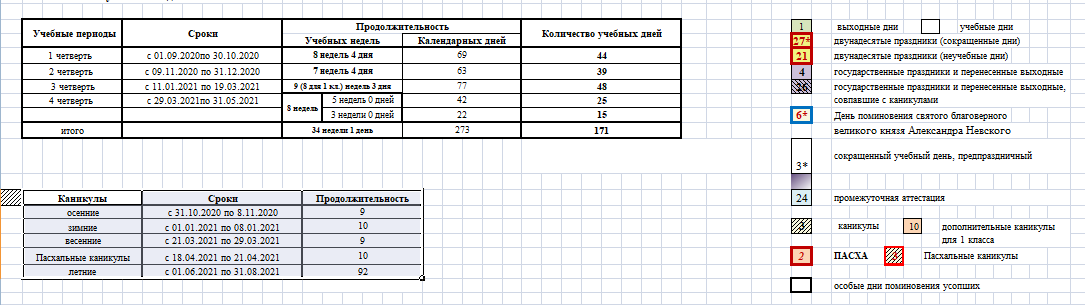 Чередование учебной деятельности (урочной и внеурочной) Чередование учебной деятельности (урочной и внеурочной) Учебная урочная деятельность (уроки) в 1-4 классах проводится в соответствии с расписанием уроков, утвержденным директором (руководителем) гимназии на конкретный учебный год в первой половине дня. Регулярные занятия внеурочной деятельностью проводятся во второй половине дня после динамической паузы продолжительностью не менее 40 минут (подвижные игры, ритмика) в соответствии с расписанием внеурочной деятельности, утвержденным директором на конкретный учебный год. Нерегулярные занятия внеурочной деятельностью не регламентируются расписанием. При определении порядка чередования учебной деятельности (урочной и внеурочной) соблюдаются требования СанПин к режиму образовательной деятельности. Учебная урочная деятельность (уроки) в 1-4 классах проводится в соответствии с расписанием уроков, утвержденным директором (руководителем) гимназии на конкретный учебный год в первой половине дня. Регулярные занятия внеурочной деятельностью проводятся во второй половине дня после динамической паузы продолжительностью не менее 40 минут (подвижные игры, ритмика) в соответствии с расписанием внеурочной деятельности, утвержденным директором на конкретный учебный год. Нерегулярные занятия внеурочной деятельностью не регламентируются расписанием. При определении порядка чередования учебной деятельности (урочной и внеурочной) соблюдаются требования СанПин к режиму образовательной деятельности. Учебная урочная деятельность (уроки) в 1-4 классах проводится в соответствии с расписанием уроков, утвержденным директором (руководителем) гимназии на конкретный учебный год в первой половине дня. Регулярные занятия внеурочной деятельностью проводятся во второй половине дня после динамической паузы продолжительностью не менее 40 минут (подвижные игры, ритмика) в соответствии с расписанием внеурочной деятельности, утвержденным директором на конкретный учебный год. Нерегулярные занятия внеурочной деятельностью не регламентируются расписанием. При определении порядка чередования учебной деятельности (урочной и внеурочной) соблюдаются требования СанПин к режиму образовательной деятельности. Даты начала и окончания учебного года в 1-4 классах Даты начала и окончания учебного года в 1-4 классах Начало учебного года в 2020г. - 1 сентября Окончание учебного года – 31 августа Начало учебного года в 2020г. - 1 сентября Окончание учебного года – 31 августа Начало учебного года в 2020г. - 1 сентября Окончание учебного года – 31 августа Продолжительность учебного года в 1-4 классах Продолжительность учебного года в 1-4 классах В соответствии с Уставом ОО продолжительность учебного года в 1 кл. составляет 33 недели, 2-4 классах составляет 34 учебных недель В соответствии с Уставом ОО продолжительность учебного года в 1 кл. составляет 33 недели, 2-4 классах составляет 34 учебных недель В соответствии с Уставом ОО продолжительность учебного года в 1 кл. составляет 33 недели, 2-4 классах составляет 34 учебных недель Сроки проведения промежуточных Сроки проведения промежуточных Начало промежуточной аттестации – последняя неделя четверти 26-30.10.20, 23-31.12.20, 15-19.03.21, 23-31.05.21 Окончание промежуточ. аттестации – 3 неделя мая месяца Начало промежуточной аттестации – последняя неделя четверти 26-30.10.20, 23-31.12.20, 15-19.03.21, 23-31.05.21 Окончание промежуточ. аттестации – 3 неделя мая месяца Начало промежуточной аттестации – последняя неделя четверти 26-30.10.20, 23-31.12.20, 15-19.03.21, 23-31.05.21 Окончание промежуточ. аттестации – 3 неделя мая месяца КаникулыКаникулыСрокиПродолжительностьПродолжительностьосенниеосенниес 31.10.2020 по 8.11.202099зимниезимниес 01.01.2021 по 08.01.20211010Дополнительные каникулы 1 кл.Дополнительные каникулы 1 кл.С 15.02.2021 по 22.02.202188весенниевесенниес 21.03.2021 по 29.03.202199Пасхальные каникулыПасхальные каникулыс 18.04.2021 по 21.04.20211010летниелетниес 01.06.2021 по 31.08.20219292Учебные периодыСрокиПродолжительностьПродолжительностьПродолжительностьКоличество учебных днейУчебные периодыСрокиУчебных недельУчебных недельКалендарных днейКоличество учебных дней 1 четверть   с 01.09.2020по 30.10.20208 недель 4 дня8 недель 4 дня69442 четверть с 09.11.2020 по 31.12.20207 недель 4 дня7 недель 4 дня63393 четвертьс 11.01.2021 по 19.03.20219 (8 для 1 кл.) недель 3 дня9 (8 для 1 кл.) недель 3 дня77484 четверть с 29.03.2021по 31.05.20218 недель5 недель 0 дней42258 недель3 недели 0 дней2215итого34 недели 1 день34 недели 1 день2731712020 год11 сентября – Усекновение главы Иоанна Предтечи12 сентября – День поминовения святого благоверного великого князя Александра Невского21 сентября  – Рождество Пресвятой Богородицы27 сентября  – Воздвижение Креста Господня14 октября  – Покров Пресвятой Богородицы4 декабря – Введение во храм Пресвятой Богородицы6 декабря  – День поминовения святого благоверного великого князя Александра Невского2021год7 января — праздник Рождества Христова14 января — Обрезание Господне19 января — праздник Крещения Господня15 февраля — праздник Сретения6 марта — Вселенская родительская субботас 15 марта - ВЕЛИКИЙ ПОСТ22 марта - День сорока мучеников7 апреля - Благовещение25 апреля - Праздник Входа Господа в Иерусалим2 мая - день Воскресения Господня, ПАСХА11 мая - Радоница10 июня - Вознесение Господне20 июня - Святая Троица7 июля — Рождество Иоанна Пророка, Крестителя Господня12 июля — день первоверховных апостолов, Святых Петра и Павла2 августа — Ильин день (святого пророка Илии)19 августа — День Преображения Господня28 августа - Успение Пресвятой богородицыНачало периодаОкончание периодаПродолжительность перемены (мин.)8.15Утреннее молитвенное правилоУтреннее молитвенное правило1 урок8:309:1020завтрак 1 гр.2 урок9:3010:1020 завтрак 2 гр.3 урок10:3011:10104 урок11:2012:0020обед 1 гр.5 урок12:2013:0020 обед 2 гр.6 урок/ 1 занятие13:2014:00101/2 занятие14:1014:5010 Полдник 1 гр.2/3 занятие15:0015:4010Полдник 2 гр.3/4 занятие15:5016:30104/5 занятие16.4017:20Урок / занятие8.158.30Утреннее молитвенное правило18.309.05ЗАВТРАК 1-2 КЛ. 9.10-9.20ЗАВТРАК 3-4 КЛ. 9.30- 9.4029.3010.05310.3011.05Динамическая пауза411.2011.55ОБЕД 1-2 КЛ. 11.30-11.50ОБЕД 3-4 КЛ. 12.00-12.20512.2012.55613.2013.55Динамическая пауза714.1014.45ПОЛДНИК 1-2 КЛ. 14.50-15.00815.0015.35ПОЛДНИК 3-4 КЛ. 15.10-15.20915.5016.301016.4017.20